Informativní zprávaPro dlouhodobé porovnání intenzit dopravy před a po uzavírce mostů Mikulášská jsme sledovali celkem 10 křižovatek: K 500 – Mikulášská – Železniční  – KoterovskáK 112 – U Prazdroje – LobezskáK 518 – Koterovská – SladkovskéhoK 525 – Lobezská – Sladkovského  K 620 – Doudlevecká – U TratiK 430 – Dlouhá – Revoluční K 120 – Klatovská – U TratiK 604 – Klatovská – Sukova K 506 – Slovanská – Částkova K 615 – Ed.Beneše – Samaritská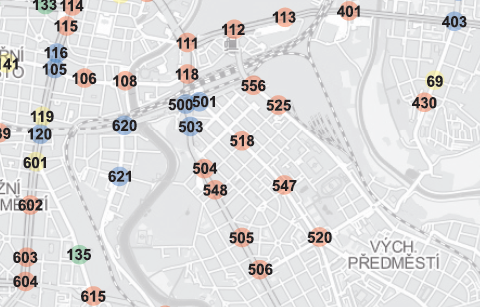 Zdrojem zpracovávaných intenzit jsou křižovatkové detektory. Výstupem je vždy průměrný pracovní den (út, st, čt). Na křižovatkách bylo sledováno několik období: říjen 2016 (popř. květen 2016)leden 2017 (týden 9. - 13. 1. 2017 – před uzavírkou)březen 2017Na křižovatce K 430 („U Astry“) nejsou z technických důvodů k dispozici údaje z roku 2016, proto jsou zpracována data z období:týden 16. - 20. 1. 2017 – před uzavírkoubřezen 2017V příloze jsou uvedeny intenzity dopravy na jednotlivých ramenech sledovaných křižovatek, a to jak v absolutních hodnotách (jedná se vždy o počet vozidel za 24 hodin v jednom směru – vjezd do křižovatky), tak v procentech, kdy říjen 2016 = 100%.Ze sledování vyplývá:nejvíce vozidel z uzavřené Mikulášské stále volí objízdnou trasu ulicí Lobezská ulice – most Nad Nádražím, v opačném směru přes most Milénia,pro výjezd z centra se stále ve velké míře využívá ulice Prokopova,největší kongesce (fronty) jsou stále zaznamenávány na úsecích:Lobezská ul. ve směru od Prazdroje před ul. Sladkovského,Lobezská ul. ve směru od Sladkovského před ul. U Prazdroje,Koterovská ul.,most Milénia ve směru na Slovany před ul. KoterovskáSladkovského ul.,Prokopova ul.,Doudlevecká ul. od Zimního stadionu před ulicí U Trati.Situace se za poslední měsíc nijak výrazně nezměnila, celkový nárůst vozidel je úměrný současnému ročnímu období.Podle získaných zkušeností dochází k operativním úpravám dopravního řešení, například změna řazení v jízdních pruzích na křižovatce Lobezská x U Prazdroje (posílení kapacity levého odbočení do ul. U Prazdroje) apod.Příloha: Porovnání křižovatkových pohybů před a po spuštění uzavírkyZastupitelstvo města Plzně dne:20. dubna 2017KŘTÚ/11Ve věci:Vyhodnocení uzavírky Mikulášské třídyZprávu předkládá:Ing. P. Náhlík, nám. primátora Zprávu zpracoval, dne:Ing. M. Klabochová, SVSMP, 5.4.2017Schůze ZMP se zúčastní:Ing. P. Náhlík, nám. primátoraObsah zprávy projednán s:Ing. J. Kozohorským, MBA, ředitelem TÚMMPIng. M. Sterlym, řed. SVSMP